  ALFALFA FIRE DISTRICT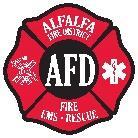 Special  MeetingAlfalfa Fire Station 25889 Alfalfa Market Rd., Alfalfa, OR                                                          July 20th , 2022 - 6:00 p.m.PLEASE MUTE OR TURN OFF CELL PHONEAGENDA1. Call to order / Pledge of Allegiance / Roll Call 2. Additions to Agenda / Visitor Input / Public Comment Review and sign resolution,  2022-07  (22/23 budget ) The next board Business  meeting will be Wednesday, August 10th 2022 @ 6 PM.   Adjourn 